CARE Checklist – 2016: Information for writing a case report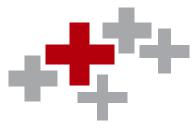 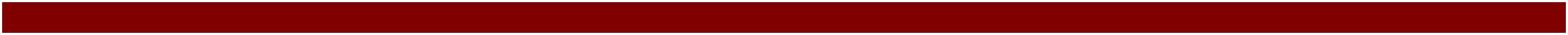 www.care-statement.orgLine/PageTopicItemChecklist item descriptionTitle1The words “case report” should be in the title along with the area of focus  +  1/1The words “case report” should be in the title along with the area of focus  +  1/1Key Words2Four to seven key words—include “case report” as one of the key words  +  9/1Four to seven key words—include “case report” as one of the key words  +  9/1Abstract3aBackground: What does this case report add to the medical literature?  +  6/1Background: What does this case report add to the medical literature?  +  6/13bCase summary: chief complaint, diagnoses, interventions, and outcomes  + 3/1Case summary: chief complaint, diagnoses, interventions, and outcomes  + 3/13cConclusion: What is the main “take-away” lesson from this case?  + 5/1Conclusion: What is the main “take-away” lesson from this case?  + 5/1Introduction4The current standard of care and contributions of this case—with references (1-2 paragraphs)+  12/1The current standard of care and contributions of this case—with references (1-2 paragraphs)+  12/1 Timeline5Information from this case report organized into a timeline (table or figure) noInformation from this case report organized into a timeline (table or figure) noPatient Information6aDe-identified demographic and other patient or client specific information + 32/1De-identified demographic and other patient or client specific information + 32/16bChief complaint—what prompted this visit? + 33/1Chief complaint—what prompted this visit? + 33/16cRelevant history including past interventions and outcomes + 30/1Relevant history including past interventions and outcomes + 30/1Physical Exam7Relevant physical examination findings + 34/1Relevant physical examination findings + 34/1Diagnostic8aEvaluations such as surveys, laboratory testing, imaging, etc. +  36/1Evaluations such as surveys, laboratory testing, imaging, etc. +  36/1Assessment8bDiagnostic reasoning including other diagnoses considered and challenges + 37/1Diagnostic reasoning including other diagnoses considered and challenges + 37/18cConsider tables or figures linking assessment, diagnoses and interventions + 38/1Consider tables or figures linking assessment, diagnoses and interventions + 38/18dPrognostic characteristics where applicable noPrognostic characteristics where applicable noInterventions9aTypes such as life-style recommendations, treatments, medications, surgery + 42/1Types such as life-style recommendations, treatments, medications, surgery + 42/19bIntervention administration such as dosage, frequency and duration + 42/1Intervention administration such as dosage, frequency and duration + 42/19cNote changes in intervention with explanation + 1/2Note changes in intervention with explanation + 1/29dOther concurrent interventions noOther concurrent interventions noFollow-up and10aClinician assessment (and patient or client assessed outcomes when appropriate) + 2/2Clinician assessment (and patient or client assessed outcomes when appropriate) + 2/2Outcomes10bImportant follow-up diagnostic evaluations + 2/2Important follow-up diagnostic evaluations + 2/210cAssessment of intervention adherence and tolerability, including adverse events + 2/2Assessment of intervention adherence and tolerability, including adverse events + 2/2Discussion11aStrengths and limitations in your approach to this case + 8/2Strengths and limitations in your approach to this case + 8/211bSpecify how this case report informs practice or Clinical Practice Guidelines (CPG) noSpecify how this case report informs practice or Clinical Practice Guidelines (CPG) no11cHow does this case report suggest a testable hypothesis? noHow does this case report suggest a testable hypothesis? no11dConclusions and rationale +  8/3Patient Perspective12When appropriate include the assessment of the patient or client on this episode of careWhen appropriate include the assessment of the patient or client on this episode of careInformed Consent13Informed consent from the person who is the subject of this case report is required by most journals+Informed consent from the person who is the subject of this case report is required by most journals+Additional Information14Acknowledgement section; Competing Interests; IRB approval when requiredAcknowledgement section; Competing Interests; IRB approval when required